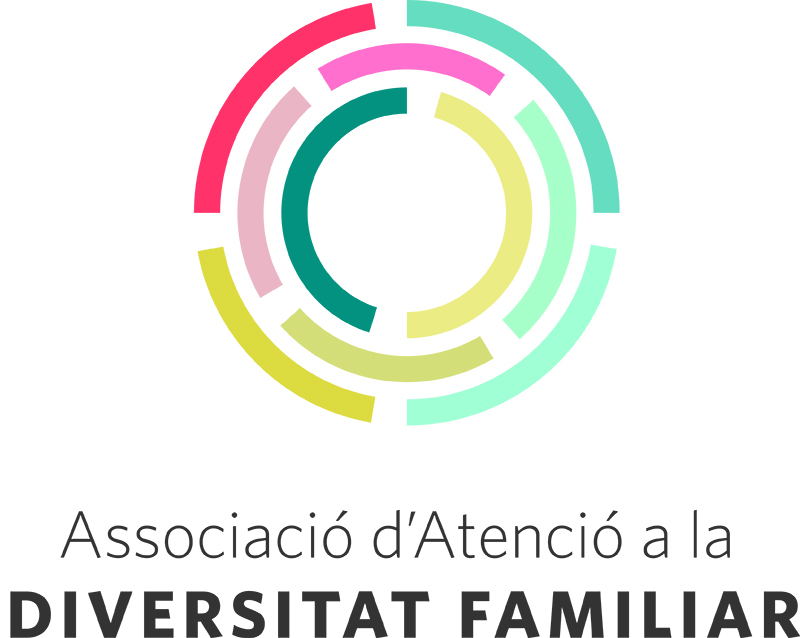 Per fer-te soci o amic de l'Associació d'Atenció a la Diversitat Familiar omple aquest formulari i et farem arribar el teu número d'amic o associat.Fer-se amic d'AADF no té cap cost. Tu i la teva família (totes aquelles persones que vulguis que estiguin vinculades al mateix número d’amic/soci) podreu participar en les activitats organitzades per l'associació i rebreu informació periòdica de tota la nostra tasca.Si ho desitges, també et pots fer soci solidari de la nostra associació, ja sigui de manera individual (20€ anuals) o mitjançant una quota familiar (30€ anuals). La condició de soci et donarà, a més, la possibilitat de participar a les assemblees i en els diferents grups de treball de l’associació.
Per convertir-te en soci solidari, veuràs els passos a seguir al final del present formulari.Cal que la persona que formalitza la inscripció sigui major d’edat.Nom i CognomsData de naixement DNI AdreçaCodi Postal	Població Email de contacte: En aquest apartat afegeix els membres de la teva família que vols que estiguin vinculats al teu número d’amic/soci.*Els menors d’edat seran tan sols beneficiaris del títol de soci i no podran adquirir condició de soci fins a la majoria d’edat.FAMILIAR 1Nom i CognomsRelació amb el sol·licitant Data de naixement Email i adreça postal de contacte (si pertoca): FAMILIAR 2Nom i CognomsRelació amb el sol·licitant Data de naixement Email i adreça postal de contacte (si pertoca): FAMILIAR 3Nom i CognomsRelació amb el sol·licitant Data de naixement Email i adreça postal de contacte (si pertoca):  FAMILIAR 4Nom i CognomsRelació amb el sol·licitant Data de naixement Email i adreça postal de contacte (si pertoca): FAMILIAR 5Nom i CognomsRelació amb el sol·licitant Data de naixement Email i adreça postal de contacte (si pertoca): MÉS FAMILIARS.En cas de voler incloure més familiars a la teva fitxa, et preguem que els incloguis a continuació: LA TEVA FAMÍLIA (Pots marcar més d’una opció. Cal escriure una X damunt el requadre per marcar les opcions)Família adoptivaFamília amb pares separatsFamília d’acollidaFamília enllaçadaFamília homoparentalFamília LGTBIFamília monoparentalFamília nuclear (ambdós progenitors a la llar)Família poliamorosaFamília sense fills a la llarFamília unipersonalAltres tipologies familiars:  EXPLICA’NS LA TEVA FAMÍLIASi ens vol fer cinc cèntims de la vostra organització familiar per tal que puguem saber millor quins són els vostres interessos dins de l’Associació, per favor, fes-nos-en cinc cèntims!En aquest apartat et farem algunes preguntes per poder treballar amb i per tu!1 -Què esperes que AADF pugui fer per tu i la teva família?2- Tens alguna professió, afició o habilitat que pugui ser d’utilitat per l’associació?3. Com has conegut l’Associació d’Atenció a la Diversitat Familiar? (Cal escriure una X damunt el requadre per marcar l’opció)Xarxes socials	Premsa	A través d’un conegut	Altres4. En quina tipologia vols col·laborar amb AADF? (Cal escriure una X damunt el requadre per marcar l’opció)  Com a amic	 (sense quota)	Com a soci solidari individual  (20€ anuals) Com a soci solidari familiar (30€ anuals)Si vols que tu i la teva família sigueu amics d’AADF, ja hem acabat!Envia’ns el formulari i te’l retornarem signat i amb el teu número d’amic de l’associació.A partir d’aquest moment, podràs gaudir de totes les nostres activitats i rebràs informació periòdica de la nostra tasca.Si a més de ser amic d’AADF et vols convertir en soci solidari, donar-nos un cop de mà econòmic en la nostra feina, tenir l’oportunitat de participar en l’organització i creació d’activitats i tenir poder de decisió en el si de l’associació, pots fer-te soci solidari individual (20€ anuals) o fer que tots els familiars majors d’edat també ho siguin (soci solidari familiar: 30€ anuals). *Si et fas soci solidari individual, la resta de membres (majors d’edat) de la teva família tindran la condició d’amics d’AADF i només tu seràs soci solidari. **En qualsevol dels casos, els menors sempre constaran com a beneficiaris.Per convertir-te en soci solidari, envia’ns aquest formulari juntament amb el justificant de transferència dels 20€ o 30€ (corresponents a la quota anual) al compte següent: ES07 3025 0005 8014 3329 2023 (Associació d’Atenció a la Diversitat Familiar).Tan bon punt rebem tota la documentació, et farem arribar el teu número de soci.T’informem que les dades personals obtingudes d’aquest formulari són confidencials i estan protegides conforme la Llei Orgànica 15/1999 del 13 de desembre de Protecció de Dades de Caràcter Personal. Les dades sol·licitades seran incorporades a un fitxer responsabilitat d l’Associació d’Atenció a la Diversitat Familiar  amb CIF G67078832. La finalitat d'aquest fitxer és atendre les teves consultes i remetre’t informació relacionada que pugui ser del teu interès i del de la teva família. Pots exercir els drets d’accés, rectificació, cancel·lació i oposició mitjançant un escrit a l’email atenciodiversitatfamiliar@gmail.com. L’enviament d’aquest formulari implica l’acceptació d’aquesta clàusula. Pots consultar el Reglament de Règim Intern d’AADF al nostre web www.diversitatfamiliar.cat					FITXA DE SOCI/AMIC Soci número: (Omplir per part de l’associació)Descarrega’t el formulari, omple’l i envia’l a info@diversitatfamiliar.catTe’l retornarem tan aviat com ens sigui possible amb el teu número d’amic/soci.DADES PERSONALS (de la persona que formalitza la inscripció)DADES FAMILIARS AADF I TU JA GAIREBÉ HEM ACABAT! 